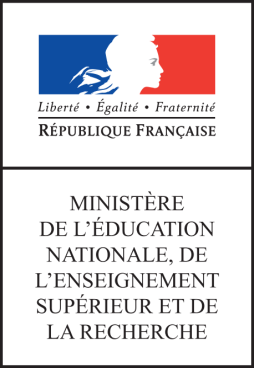                Olympiades      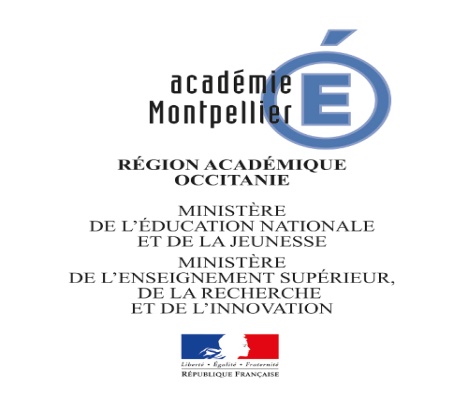          de mathématiques 2019Mercredi 13 mars 2019 de 10h10 à 12h10 
Les calculatrices autonomes non communicantes par ondes radio sont autorisées.Il est conseillé aux candidats qui ne pourraient formuler une réponse complète à une question d’exposer le bilan des initiatives qu’ils ont pu prendre. Les énoncés doivent être rendus au moment de quitter définitivement la salle de composition.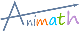 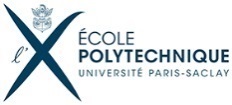 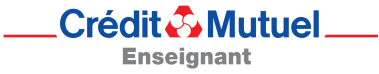 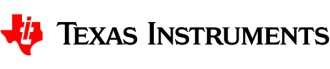 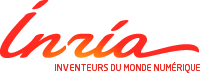 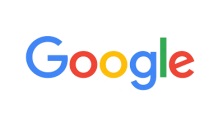 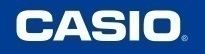 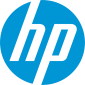 Exercice académique numéro 1 (à traiter par tous les candidats)Algorithme linéaireLes deux parties suivantes peuvent être traitées de façon indépendante.Partie A : algorithme linéaire à deux variablesUn algorithme sera dit linéaire à 2 variables (on dira simplement linéaire) s’il utilise deux variables  et  et qu’il autorise les instructions :de la forme :  où  est un nombre réel quelconque ;de la forme :  où  est un nombre réel quelconque.La flèche «  » symbolisant l’expression « prend la valeur ».Dans cette question, on s’intéresse à l’algorithme 1 donné ci-dessus. On notera  et  les valeurs respectives des variables   et  au départ de l’algorithme et on notera  et  les valeurs respectives de  et  obtenues à la fin de l’algorithme.Justifier que si   et  alors  et .Exprimer   et   en fonction de et .Combien valent  et  pour qu’à la fin de l’algorithme 1 on obtienne  et ?
On dit que  et   s’obtiennent linéairement en fonction de  et  s’il existe quatre nombres réels  tels que .
  et   s’obtiennent-il linéairement en fonction de  et ?Dans cette question, on s’intéresse à l’algorithme 2 donné ci-dessous :Quel est le rôle de l’algorithme 2 ?En reprenant les notations de la question 1,   et   s’obtiennent-il linéairement en fonction de  et par l’algorithme 2 ?En déduire un algorithme linéaire qui permet d’obtenir  pour tous réels  et  donnés.L’objectif de cette question 3 est de démontrer que, pour tous réels  et  donnés, il existe un algorithme linéaire à deux variables  et  tel que si  et  sont les valeurs respectives de  et  avant le début de cet algorithme, alors les valeurs respectives  et  de  et  après son exécution vérifient :Cas où  et  sont non nuls (et  quelconque). Quelles valeurs faut-il donner aux réels  et  pour que les valeurs de la fin de l’algorithme 3 donné ci-dessous soient  lorsque  et  sont les valeurs de  et  avant son exécution ?Conclure en envisageant tous les cas restant à traiter.Partie B : algorithme linéaire à trois variablesUn algorithme sera dit linéaire à 3 variables (on dira simplement linéaire) s’il utilise trois variables  et qu’il autorise les instructions de la forme : où les indices  et  sont des entiers distincts parmi les entiers  et . où  est un nombre réel quelconque et l’indice  est un entier parmi les entiers  et .Justifier que les trois instructions de l’algorithme 4 conduisent à la seule instruction  (les autres variables  et  n’ont pas changé leurs valeurs).
Pour la suite, on admet que dans un algorithme linéaire, on peut accepter plus généralement les instructions de la forme  où les indices  et  sont des entiers de l’ensemble .Justifier qu’on peut également accepter les instructions de la forme  (sans modifier les valeurs des autres variables) où les entiers  et  sont des entiers de l’ensemble .Même question avec l’instruction de la forme  où les indices  et  sont des entiers de l’ensemble , avec et  distincts.Exercice académique numéro 2 (à traiter par les candidats de la série S)Suites des entiers dont la somme est divisible par dPour tout entier naturel X, on note  la somme de ses chiffres.Partie AOn s'intéresse à la suite u de tous les entiers strictement positifs dont la somme des chiffres est divisible par 3. Par exemple, le nombre  est un terme de la suite u car , et 15 est divisible par 3.Donner la liste des 8 premiers termes de cette suite.On note  le nombre entier composé de  centaines,  dizaines et  unités. 
 Montrer que  est divisible par 3 si, et seulement si,  est divisible par 3.On peut démontrer de même, et on l’admettra ici, que pour tout entier positif ,  est divisible par 3 si, et seulement si,  est divisible par 3.Déduire de ce résultat que si x est un terme de la suite u, alors x + 3 est un terme de la suite u.Déterminer l'écart minimal et l'écart maximal entre deux termes consécutifs de la suite u. Partie BOn considère maintenant la suite v de tous les entiers strictement positifs dont la somme des chiffres est divisible par 5. Par exemple, le nombre 3 241 est un terme de la suite v car la somme , et 10 est divisible par 5.Les trois premiers termes de la suite v sont 5, 14 et 19. Donner la liste des 7 termes suivants.Déterminer l'écart minimal entre deux termes consécutifs de la suite v.On s'intéresse à l'écart entre deux termes consécutifs de la suite v.Pour cette question, on pourra utiliser la propriété suivante :La division euclidienne de X par 10 énonce qu'il existe deux entiers positifs ou nuls uniques Y et R tels que X = 10Y + R, avec 0 ≤ R < 10. La somme des chiffres de X est alors égale à celle de Y augmentée de R, c’est-à-dire que σ(X) = σ(Y) + R.Montrer que si un terme x de la suite v finit par un chiffre compris entre 0 et 4, alors le terme suivant de cette suite est x + 5.Montrer alors que l'écart maximal entre deux termes consécutifs de la suite v est exactement 9.Partie COn s'intéresse enfin à la suite w de tous les entiers strictement positifs dont la somme des chiffres est divisible par 10.Démontrer que l'écart minimal entre deux termes consécutifs de la suite est exactement 1.Démontrer que l'écart maximal entre deux termes consécutifs de la suite est exactement 19.Exercice académique numéro 3 (à traiter par les candidats des séries autres que la série S)Fibonacci en musiqueÀ chacune des 12 notes de la gamme on attribue un nombre entier entre 0 et 11 selon le tableau de correspondance suivant :Soit  une suite de nombres entiers définie par ses deux premiers termes  et  et la relation de récurrence :  Soit  un entier naturel non nul inférieur ou égal à 12. Pour tout entier naturel , on note  le reste de la division euclidienne de  par . On suppose dans cette question que .On choisit dans cette question et . On obtient alors ,  et .Puis on trouve ainsi , , ,   et .Les notes correspondantes sont alors ré, ré#, fa, ré et do#.Calculer  ,  et , puis ,  et  et déterminer les notes correspondantes. Si les deux premières notes sont ré et mi, quelles sont les huit suivantes ?Pour tout entier naturel m inférieur ou égal à 12 et   et  entiers quelconques.
Expliquer pourquoi on peut associer à chaque terme de la suite  une unique note de la gamme.On appelle ainsi mélodie chaque suite  et on appellera aussi mélodie la suite de notes correspondant à . Lorsque qu’une mélodie est constituée d’une série de notes (appelée boucle) qui se répètent indéfiniment, on dit qu’elle est périodique. La période est alors le nombre de notes minimum d’une boucle de cette mélodie.  Par exemple, pour m = 5, la mélodie do# ; ré# ; mi ; ré ; do# ; ré# ; mi ; ré ; do# ; ré# ; … (qui correspond à la suite 1 ; 3 ; 4 ; 2 ; 1 ; 3 ; 4 ; 2 ; 1 ; 3 ; …) comporte plusieurs boucles dont la plus petite est de longueur 4. Elle est donc périodique et sa période vaut 4.On suppose dans la suite de l’exercice que .Montrer que la mélodie qui commence par les notes do et mi comporte une boucle de période 8.En changeant les deux premières notes, trouver une mélodie qui comporte une boucle de période 24.Peut-on avoir une boucle de période 1 ? de période 3 ?Retrouver les deux premières notes de la mélodie suivante.- ;  - ; - ; - ; - ; - ; - ; - ; sol ; fa ; - ; - ; - ; …Démontrer que toutes les mélodies sont périodiques.Démontrer qu’une période est inférieure ou égale à 144.Proposer deux premières notes pour avoir une infinité de fois la note la dans la mélodie.Calculer le nombre total de mélodies.Exercices académiquesLes candidats traitent deux exercices : Les candidats de la série S traitent les exercices numéro 1  (Algorithme linéaire) et numéro 2 (Suites des entiers dont la somme est divisible par d)Les autres candidats traitent les exercices numéro 1 (Algorithme linéaire) et numéro 3 (Fibonacci en musique)Par exemple, l’algorithme suivant est linéaire :Algorithme 1Algorithme 2Algorithme 3Par exemple, l’algorithme suivant est linéaire :Algorithme 4Exemples :NotesNombre entier correspondantDo0do#1Ré2ré# 3Mi4Fa5fa#6Sol7sol#8La9la#10Si11